MADONAS NOVADA PAŠVALDĪBA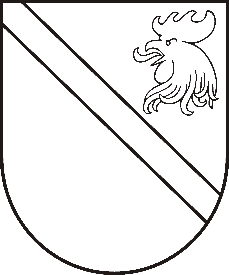 Reģ. Nr. Saieta laukums 1, Madona, Madonas novads, LV-4801 t. ,  , e-pasts: dome@madona.lv APSTIPRINĀTIar Madonas novada pašvaldības domes28.02.2019. lēmumu Nr.94(protokols Nr.3, 50.p.)SAISTOŠIE NOTEIKUMI Nr. 2„Par  Madonas novada pašvaldības 2019.gada budžetu”Noteikumi pieņemti ar likumu noteikto pašvaldības funkciju un uzdevumu izpildes nodrošināšanai.Apstiprināt Madonas novada pašvaldības pamatbudžetu 2019.gadam              ieņēmumos  24269217,00  EUR apmērā (pielikums Nr.1.)Apstiprināt Madonas novada pašvaldības pamatbudžetu 2019.gadam            izdevumos 24269217,00 EUR apmērā (pielikums Nr.1.)Apstiprināt Madonas novada  pašvaldības speciālo budžetu 2019.gadam ieņēmumos 1089463,00 EUR apmērā, izdevumus 989463,00 EUR apmērā (pielikums Nr.2.)Naudas līdzekļu un noguldījumu atlikums gada sākumā pamatbudžetā  3476115,00 EUR, speciālajā budžetā 735525,00 EUR.Neatmaksātie aizņēmumi uz gada sākumu 17957287,00 EUR, galvojumi 2973018,00 EUR  (pielikumi Nr.3.,4.).Madonas novada domes priekšsēdētājs  ir tiesīgs ar  piešķirt līdzekļus neparedzētiem gadījumiem līdz 2000,00 EUR.Madonas novada pagastu pārvalžu vadītāji un Madonas pilsētas pārvaldnieks  ir tiesīgi ar  piešķirt līdzekļus neparedzētiem gadījumiem līdz 200,00 EUR.Visus 6. un 7 punktā minētos piešķīrumus iekļaut kārtējos pašvaldības budžeta grozījumos, kurus pieņem Madonas novada dome.Noteikt, ka Madonas novada pašvaldības administrācijas finanšu nodaļa un pagastu pārvaldes, budžeta ieņēmumu daļas neizpildes gadījumā, var finansēt pašvaldības  budžeta iestādes, proporcionāli budžeta ieņēmumu izpildei.Pilnvarot pašvaldības izpilddirektoru, pārvalžu vadītājus un Madonas pilsētas pārvaldnieku apstiprināt Madonas novada pašvaldības pasākumu, iestāžu un struktūrvienību ieņēmumu un izdevumu tāmes 2019.gadam.Domes priekšsēdētājs							A.Lungevičs